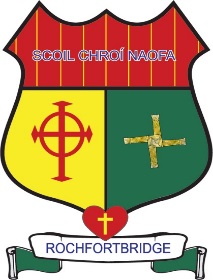 Scoil Chroí NaofaRochfortbridge, Co. Westmeathe-mail: scoilchroinaofarb@gmail.comPhone: (044)9222389Dear Parents / Guardians,I hope that your summer break is going well and that you are looking forward to the re-opening of our school. As you will be aware, significant work and consultation has taken place to enable a full return to school from the beginning of the 2020/2021 school year. The resumption of school-based teaching and learning and the return to our school must be done safely and in strict adherence to the advice and instructions of the public health authorities and the Government. The official date of re-opening for pupils in Scoil Chroí Naofa is Monday the 31st of August 2020. However, we are cognisicant of the fact that our Junior Infants did not get an opportunity to visit our school for an induction day in the final term. With that in mind, we wish to invite our Junior Infant class along with their parents/guardians ONLY to school for their first day 					On: 	Friday the 28th August 				From:	10am until 12:10pmYour child’s first day at school is a very important milestone and we will endeavour to make this day as special as possible for you and your child whilst adhering to public health guidelines.Please comply with the following guidelines to ensure your child’s first day at school will be a safe and happy one for all.We ask that all parents / guardians wear a face covering upon entering the school playground. Unfortunately, parents / guardians will be unable to visit the Junior Infant classroom with their child.It will however be possible to drop your child to the classroom door on their first day. There, you will be greeted by Mrs. Tyrell and our SNA’s Chris and Eilish and they will escort your child into their new classroom.You will exit the school through the main entrance.At 12:10pm Mrs Tyrrell, Chris and Eilish will accompany all our Junior Infants to the front of school. Please remain in the Parent Zone until you are called to collect your child.From Monday 31st August 2020 until Friday the 11th of September 2020 the Junior Infant day will be from 10am until 12:10pm. This will allow your child to get used to new routines.  Ní neart go cur le chéile – Unity is strengthIf we all work together, together we can provide a safe environment for all.I look forward to meeting you and your child on their big day.Is mise le meas,Kathleen McNameePríomhoide